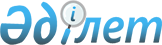 Об установлении квоты рабочих мест
					
			Утративший силу
			
			
		
					Постановление акимата города Жезказган Карагандинской области от 21 августа 2017 года № 19/03. Зарегистрировано Департаментом юстиции Карагандинской области 13 сентября 2017 года № 4349. Утратило силу постановлением акимата города Жезказган Карагандинской области от 26 ноября 2019 года № 37/01
      Сноска. Утратило силу постановлением акимата города Жезказган Карагандинской области от 26.11.2019 № 37/01 (вводится в действие по истечении десяти календарных дней после дня его первого официального опубликования).
      В соответствии с Законами Республики Казахстан от 23 января 2001 года "О местном государственном управлении и самоуправлении в Республики Казахстан", от 6 апреля 2016 года "О занятости населения", акимат города Жезказган ПОСТАНОВЛЯЕТ:
      1. Организациям независимо от организационно-правовой формы и формы собственности установить квоту рабочих мест:
      1) для граждан из числа молодежи, потерявших или оставшихся до наступления совершеннолетия без попечения родителей, являющихся выпускниками организаций образования в размере одного процента от списочной численности работников, согласно приложению 1 к настоящему постановлению;
      2) для трудоустройства инвалидов в размере от двух до четырех процентов от численности рабочих мест без учета рабочих мест на тяжелых работах, работах с вредными, опасными условиями труда, согласно приложению 2 к настоящему постановлению.
      2. Контроль за исполнением настоящего постановления возложить на заместителя акима города Жезказган Акилбекову З.Д.
      3. Настоящее постановление вводится в действие со дня его первого официального опубликования. Квоты рабочих мест для граждан из числа молодежи, потерявших или оставшихся до наступления совершеннолетия без попечения родителей, являющихся выпускниками организаций образования Квоты рабочих мест для трудоустройства инвалидов без учета рабочих мест на тяжелых работах, работах с вредными, опасными условиями труда
					© 2012. РГП на ПХВ «Институт законодательства и правовой информации Республики Казахстан» Министерства юстиции Республики Казахстан
				
      Аким города Жезказгана 

Б. Ахметов
Приложение 1
к постановлению 
акимата
города Жезказган
от 21 августа 2017 года
№ 19/03
№
Наименование организации
Списочная численность работников
Размер квоты (% от списочной численности работников
Количество рабочих мест для граждан из числа молодежи, потерявших или оставшихся до наступления совершеннолетия без попечения родителей, являющихся выпускниками организаций образования
1
Коммунальное государственное учреждение "Медико-социальное учреждение престарелых и инвалидов города Жезказган Карагандинской области"
95
1
1
2
Коммунальное государственное учреждение "Средняя общеобразовательная школа №13 отдела образования города Жезказгана" 
96
1
1
3
Коммунальное государственное учреждение "Школа-лицей №7 имени Каныша Имантаевича Сатпаева отдела образования города Жезказгана"
100
1
1
4
Коммунальное государственное учреждение "Средняяобщеобразовательная школа №1 отдела образования города Жезказгана"
130
1
1
5
Акционерное общество "Жезказганский университет имени Байконурова"
270
1
3Приложение 2
к постановлению 
акимата
города Жезказган
от 21 августа 2017 года
№ 19/03
№
Наименование организации
Списочная численность работников
Размер квоты (% от списочной численности работников
Количество рабочих мест для инвалидов
1
Коммунальное государственное учреждение "Медико-социальное учреждение престарелых и инвалидов города Жезказган Карагандинской области"
95
2
2
2
Товарищество с ограниченной ответственностью "Бексеитова"
113
3
3
3
Товарищество с ограниченной ответственностью "Макенбаева"
102
3
3
4
Коммунальное государственное учреждение "Средняя общеобразовательная школа №13" государственное учреждение "Отдел образования города Жезказгана" 
96
2
2
5
Индивидуальный предприниматель "Даулетбаева"
52
2
1
6
Коммунальное государственное учреждение "Школа-лицей №7 имени Каныша Имантаевича Сатпаева" государственное учреждение "Отдел образования города Жезказгана"
100
2
2